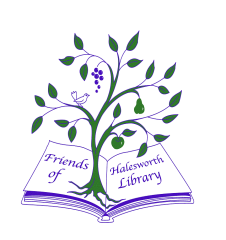 FRIENDS OF THE HALESWORTH COUNTY LIBRARYCharity Registration Number 1153765.STANDING ORDER MANDATE FOR HALESWORTH LIBRARY 100 CLUBTo: (Insert the name and postal address of your bankers).Bank Sort Code:Your account number:Name of account holder:Please pay on the           (day)                    (month)     20     (year) and thereafter on the same date of every month or year (delete one as appropriate) until further notice, the sum of £ (amount in words)                       pounds,  to the account of the Halesworth Library 100 Club (Sort Code 40-23-04; account number 91265075) at the HSBC Bank plc, 3, New Market, Beccles, NR34 9HQ.Please cancel any previous standing orders to this recipient.Signature:Date:Your own address:PLEASE RETURN THIS FORM TO YOUR OWN BANK